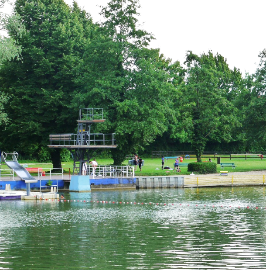 am 11. September entscheidest DU!An diesem Tag können alle in Niedersachsen ihre VertreterInnen für die Gemeindevertretungen und den Kreistag wählen. Wir wählen die Ortsräte und Gemeinderäte unserer Gemeinde Hohenhameln und die Kreisräte unseres Landkreises Peine ... und DU bist das erste Mal dabei!DEINE CHANCE, deine eigene Zukunft zu gestaltenDurch deine Wahl bestimmst du, welche Personen und Parteien dich in deinem direkten Umfeld vertreten sollen und damit, wie deine Gemeinde Hohenhameln und der Kreis Peine gestaltet werden. Du bestimmst durch deine Wahl die Verteilung der politischen Macht in unserem Ort. Bei keiner anderen politischen Wahl in Deutschland hat deine Stimme mehr Gewicht als bei einer Kommunalwahl, manchmal entscheidet sogar eine einzige Stimme darüber, wer GemeindevertreterIn wird. Du solltest dein Recht zu wählen deshalb nutzen! Es ist deine Chance, Verantwortung zu übernehmen und selbst über die Zukunft unserer Gesellschaft mitzuentscheiden!Mach dich SCHLAU!Derzeit sind in der Hohenhamelner Gemeinde-vertretung fünf Parteien vertreten: SPD, CDU, Bündnis90/Die Grünen, FDP und DIE LINKE. Alle werden auch bei dieser Wahl wieder KandidatInnen stellen. Auf Gemeinde- und Kreisebene tritt leider auch die AFD an.Nicht lang‘ schnacken, selbst anpacken! 
NUTZE DEIN WAHLRECHT!Es ist ganz einfach: Geh‘ am 11. September mit deinem Personalausweis und deiner Wahlbenachrichtigungskarte in das angegebene Wahlbüro und gib deine Stimmen abVielleicht GRÜN?Ganz besonders freuen wir uns natürlich, wenn du grün wählst und deine DREI Stimmen Bündnis 90/Die Grünen gibst. Unsere wichtigsten Ziele für Hohenhameln findest du auf der Rückseite.Damit wir diese Ziele erreichen können, brauchen wir deine Hilfe: wähle am 11. September die KandidatInnen von Bündnis 90/Die Grünen.Wenn du weitere Fragen hast oder dich über die Wahlen hinaus einmischen möchtest, freuen wir uns, von dir zu hören.Mit den besten GrüßenDeine GRÜNEN Kandidaten für den Gemeinderat Hohenhameln 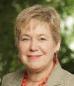 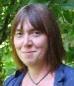 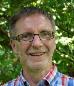 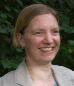 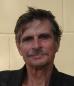 Monika Berkhan	Anke Jürgens		Hermann Berkhan	Lisbeth Kunz		Klaus TemmeUnsere UmweltLeitlinien und langfristige Wachstumspläne zum Bauen in der GemeindeKeine weitere Zersiedlung und Flächenversiegelung der LandschaftModerner, umweltfreundlicher DeponiebetriebAufmerksame Begleitung des Deponieumbaus unter Beteiligung der BürgerMessung der Luftqualität und des Lärms entlang der DurchgangsstraßenEntwicklung eines Konzeptes zur Sicherung der Luftqualität und LärmminderungB65-Umgehung kritisch prüfen, kein Zerschneiden von NaturräumenSchrittweise Vernetzung der Biotope und Naturräume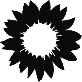 Ohne Ehrenamt geht nixUnterstützung von Engagement und Starthilfe für neue Initiativen durch die GemeindeFamilienfreundliche KommuneWir möchten Hohenhameln entsprechend der UN-Kinderrechtskonvention zu einer kinderfreundlichen Kommune entwickeln:Schaffung attraktiver Plätze in der GemeindeKonzepte für den Pfannteich und das Hallenbad MehrumWeiterentwicklung des Sportangebotes gemeinsam mit den VereinenErhalt der Grundschulen und des SchulzentrumsSichere und gepflegte Radwege in und zwischen den OrtenBusanbindung an die Bahnhöfe Algermissen und HämelerwaldAttraktives Hohenhameln für Bürger und WirtschaftAttraktiver Wochenmarkt mit neuem KonzeptAktive Unterstützung der Vermarktung regionaler ProdukteKaufen und Verkaufen auf einem digitalen Marktplatz HohenhamelnStärkung und Erhalt klein- und mittelständischer Betriebe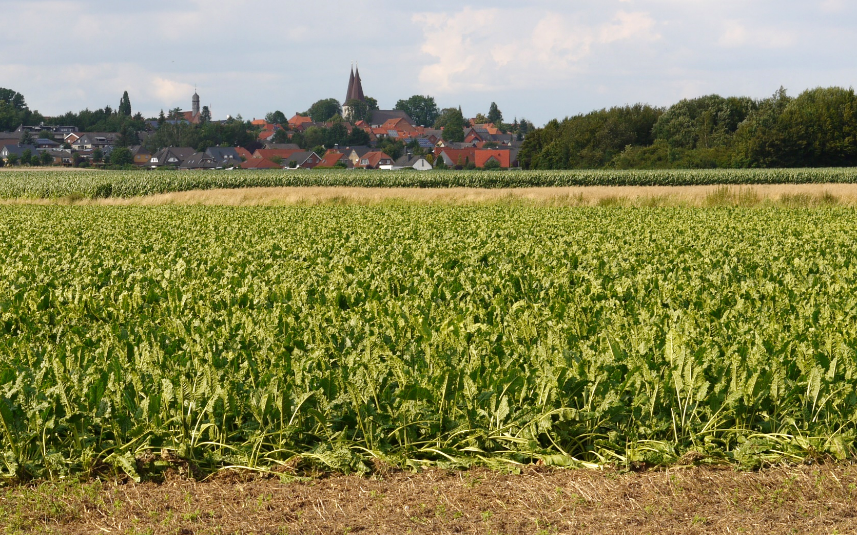 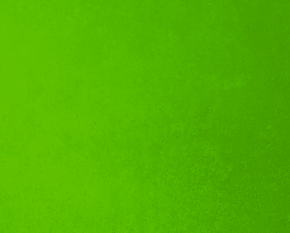 